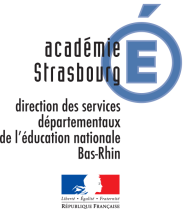 Bordereau de transmission des congés Nom - prénom Ecole  Insee GradeCirconscription DépartementBas-RhinCONGÉS Joindre obligatoirement un justificatifCONGÉS Joindre obligatoirement un justificatifCONGÉS Joindre obligatoirement un justificatifCONGÉS Joindre obligatoirement un justificatifCONGÉS Joindre obligatoirement un justificatifCongé de maladieduau   Initial                       Prolongation Congé de maternité duauCongé supplémentaire de maternitéduauCongé autre motif (à préciser) :duauDate et signature de l’enseignant Observation et signature de l’IENA.GASSER